ACCUEILL’accueil sera assuré à partir de 12H00.Fin de compétition 17h30PROTOCOLE SANITAIRELe port du masque est obligatoire sur le site.Les élèves veilleront à porter correctement le masque avant et après l’épreuve, l’élève pourra l’enlever que pendant l’épreuve et veillera à maintenir une distanciation physique.Du gel hydro alcoolique sera mis à disposition. Chaque établissement aura un endroit réservé matérialisé par un affichage et devra veiller à respecter la distanciation physique avec les autres établissements.Les parents ne sont pas autorisés à accompagner leur enfant. Seul, les adultes encadrants bénéficiant d’une licence  pourront accompagner (Demande de licence d’encadrement soumise à l’obligation du contrôle de l’honorabilité).VESTIAIRESPas de vestiaires : les participants doivent arriver en tenue sportive TENUELa tenue doit être adaptée à la pratique de l’athlétisme.Maillot d’établissement obligatoire.COMPETITIONPour les benjamins et benjamines : une course au choix (50m, 50m haies, 1000m), un saut au choix (hauteur, longueur, triple saut, perche), et un lancer de poids (2 kg filles, 3 kg garçons).Pour les minimes garçons et filles : une course au choix (50m, 50m Haies, 1000m), un saut au choix (hauteur, longueur, triple saut, perche), et un lancer de poids (3 kg filles, 4 kg garçons).Classement individuel et par équipes (addition des points de quatre concurrents d’un même établissement, même catégorie d’âge)Qualification possible pour le Championnat National (Jeudi 3 février 2022 à Nantes) selon le total de points.LES INSTALLATIONSLes installations étant mises à la disposition de l’UGSEL, nous souhaitons naturellement les rendre en parfait état. C’est pourquoi nous souhaitons une surveillance de tous en ce qui concerne le respect du matériel et des installations.Pensez à passer régulièrement pour surveiller vos élèves et faire respecter les règles de vie (propreté, cordialité).ASSISTANCEPompiers. Tél : 18 ou 15Les petites blessures sont de la compétence des accompagnateurs. Prévoir sa trousse de secours.ENGAGEMENTSLes engagements devront se faire avant le 14 janvier 2022 (17h), sur Usport obligatoirement.Merci de me communiquer par mail le nom des enseignants présents pour le jury à butinsev@yahoo.frChaque enseignant qui accompagne des élèves se verra jury pour le bon déroulement de la compétition.Les horaires et détails de la compétition vous parviendront par la suite.CIRCULAIRE TERRITOIRE                 2021 – 2022CIRCULAIRE TERRITOIRE                 2021 – 2022CIRCULAIRE TERRITOIRE                 2021 – 2022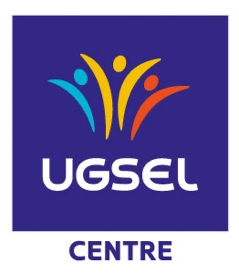 Athlétisme indoorTerritoire Centre Val de LoireVal de Reuil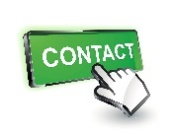 Séverine TrosseauSéverine Trosseau06 61 90 52 01butinsev@yahoo.frLieuStade Jesse OWENS2 Chaussée de RitterhudeMercredi 19 Janvier 2022Accueil à partir de 12H00